03 Jul Convocada la XV Bienal de pintura «Villa de Noreña»Posted at 20:17h in Cultura, Destacada by elperiodicu El Premio, que no podrá ser declarado desierto, tiene una dotación de 3.000 euros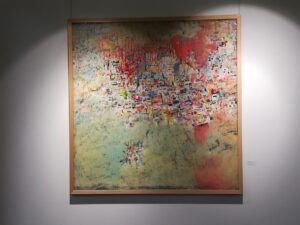 Obra exposición XIV Bienal de PinturaLa Asociación Contigo convocó la XV Bienal de pintura “Villa de Noreña” Premio Ayuntamiento de Noreña, que culmina los veinte años de la entidad. La Bienal pretende ser «una ventana para la visualización de las obras de los artistas después del obligado confinamiento».Podrán participar todos los artistas que lo deseen con un máximo de 2 obras y con técnica libre. El Jurado, que se conocerá al hacerse público el fallo, se reunirá el día 12 de septiembre y otorgará un Premio de 3.000€. La obra premiada pasará a ser propiedad del Ayuntamiento de Noreña. Así mismo otorgará una mención especial sin remuneración quedando la obra en propiedad de su autorLas obras seleccionadas se expondrán entre los días: 14 y 18 de septiembre de: 12 a 13 y de 18.00 a 20.00 horas  en la  Sala de Exposiciones “Antonio Mingote”(Antiguo depósito de aguas) en días laborables. El premio no podrá ser declarado desierto, será otorgado antes de inaugurarse la exposición y entregado en la clausura de la misma.En la XIV Bienal de Pintura fue premiada María José González Barrial por su obra «Vuelo de brujas» y se concedió la la mención a Beatriz García Doral por su obra «Asoleyando V».Bases de la XV Bienal de Pintura Ayuntamiento de Noreña